Nasi Poetih – witte rijstBereidingstijd: 	40 minutenKooktechniek:	Koken & afdekkenHulpmiddelen: 	Pan + deksel; evt. rijststomerIngrediëntenPandanrijst (Als bijgerecht is 100 gram per persoon doorgaans voldoende).BereidingswijzePandanrijst eerst grondig wassen in koud water in een pan totdat het water helder is. Neem 1 volume deel rijst op  1½ volume deel water (of 1-2 cm water boven de rijst).  Veelal wordt geen zout toegediend omdat de gerechten al zout bevatten, maar indien men wil is 1 theel. zout/500 gram rijst aan te raden.Breng het water aan de kook, voeg dan de rijst toe en laat de rijst 2-3 minuten koken. Roer de rijst een keer om met een houten lepel. Zet vervolgens de hittebron zo laag mogelijk (gebruik een vlamverdeler bij gas), en kook de rijst gedurende circa 10-15 minuten bijna gaar!! Test de rijst. Wanneer te hard nog eventjes doorkoken. Dan het overtollige water afgieten, rijst omscheppen en de pan in thee-/handdoeken wikkelen en 15-20 minuten laten staan. 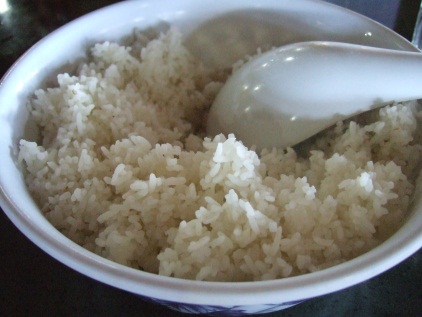 